ELIGIBILITY CHECKLIST:NOMINATION:Complete the following questions ensuring you provide examples of how your nomination meets the criteria.The judges can only assess the nomination on the information and materials supplied on the nomination form, so we advise nominees to provide as much information as possible including the suggested Inclusions and supporting testimonials.SUGGESTED INCLUSIONS:What tangible and quantifiable results help to demonstrate the success of the initiatives put in place now and in the future?How has the initiatives and/or projects helped Australian consumers or businesses improve their lives or commercial endeavours?How do the initiatives and/or projects benefit the development of the satellite sector in Australia?AUTHORISATIONCONTACT INFORMATION:CRITERIA: (Maximum 500 words each)NOMINATION OVERVIEW: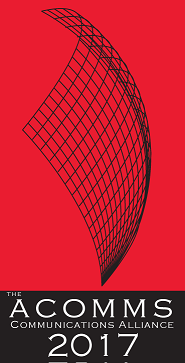 NOMINATION FORMAWARD CATEGORYSATELLITE PROVIDER OF THE YEARRecognises excellence in the provision of satellite communications or satellite-related products and services in AustraliaIMPORTANT DATESLaunch of the Awards/Nominations openMonday 6th February 2017Nominations CloseFriday 21st April 2017Announcement of ShortlistWednesday, 14th June 2017Awards Dinner and Awards PresentationsWednesday, 19th July 2017This Award is open to Satellite providers & manufacturers, satellite service operators and infrastructure providers, launch providers, consultants and researchers.Satellite initiatives and/or projects undertaken by the company or an individual in Australia.The contribution for which the entity is being recognised must have been in the market place for a minimum of 6 months and a maximum of 2 years prior to April 2017.Nominee must own the IP of the solution which they are nominating for the awardThis Satellite initiatives and/or projects has NOT won an ACOMMS Award in the previous three years. It is ineligible to enter the award that has won in the previous three years, with or without enhancement.The criteria have all been addressed in this submissionEach section of the Nomination form has been completedBy submitting my nomination electronically, I hereby declare that the information provided for the 2017 ACOMM Awards entry is accurate and correct.  I also agree to abide by the judging decisions made by the judging panel and their decisions will be accepted and final.By submitting my nomination electronically, I hereby declare that the information provided for the 2017 ACOMM Awards entry is accurate and correct.  I also agree to abide by the judging decisions made by the judging panel and their decisions will be accepted and final.namecompanyORGANISATION NAME/COMPANYNUMBER OF STAFF IN AUSTRALIACONTACT NAMEJOB TITLEADDRESSPHONEMOBILEEMAIL ADDRESSName of initiatives and/or projects.Date of initiatives and/or projects.1.Describe the initiatives and/or projects including:how it has added value to the satellite sector and/or Australian communityif applicable, how it exceeds any existing industry standards or benchmarks.2.Please provide independent testimonials for the initiativeConcise company profile overview.(max. 250 words)Short description of the entry.(this will be used in the ACOMMS program should you become a finalist - max. 50 words)Company LogoPlease attach a high res (1MG in eps or aif) version of your company logo with your nomination submission. This will only be used on the ACOMMS website and printed Cocktail Party invitation, should your entry be shortlisted as a finalist in its given category.Company LogoPlease attach a high res (1MG in eps or aif) version of your company logo with your nomination submission. This will only be used on the ACOMMS website and printed Cocktail Party invitation, should your entry be shortlisted as a finalist in its given category.